Short term planLesson planTheme: Classroom routinesLESSON: 5LESSON: 5LESSON: 5LESSON: 5LESSON: 5School: School: School: School: Date: Date: Date: Date: Date: Teacher name: Khilola KhodjaevaTeacher name: Khilola KhodjaevaTeacher name: Khilola KhodjaevaTeacher name: Khilola KhodjaevaCLASS: 1CLASS: 1CLASS: 1CLASS: 1CLASS: 1Number present: 15Number present: 15Number present: 15absent: 0Learning objectives(s) that this lesson is contributing toLearning objectives(s) that this lesson is contributing toLearning objectives(s) that this lesson is contributing to1UE8, 1S3, 1L1,1L3, 1UE31UE8, 1S3, 1L1,1L3, 1UE31UE8, 1S3, 1L1,1L3, 1UE31UE8, 1S3, 1L1,1L3, 1UE31UE8, 1S3, 1L1,1L3, 1UE31UE8, 1S3, 1L1,1L3, 1UE3Lesson objectivesLesson objectivesLesson objectivesAll learners will be able to: 
All learners will be able to: 
All learners will be able to: 
All learners will be able to: 
All learners will be able to: 
All learners will be able to: 
Lesson objectivesLesson objectivesLesson objectivesUse basic words according to the theme “Colors” and “Numbers” to say  how many and what color something someone has .Pronounce new words( stand up, sit down, read, write, open, close, listen to)and express intelligibly. Use basic words according to the theme “Colors” and “Numbers” to say  how many and what color something someone has .Pronounce new words( stand up, sit down, read, write, open, close, listen to)and express intelligibly. Use basic words according to the theme “Colors” and “Numbers” to say  how many and what color something someone has .Pronounce new words( stand up, sit down, read, write, open, close, listen to)and express intelligibly. Use basic words according to the theme “Colors” and “Numbers” to say  how many and what color something someone has .Pronounce new words( stand up, sit down, read, write, open, close, listen to)and express intelligibly. Use basic words according to the theme “Colors” and “Numbers” to say  how many and what color something someone has .Pronounce new words( stand up, sit down, read, write, open, close, listen to)and express intelligibly. Use basic words according to the theme “Colors” and “Numbers” to say  how many and what color something someone has .Pronounce new words( stand up, sit down, read, write, open, close, listen to)and express intelligibly. Lesson objectivesLesson objectivesLesson objectivesMost learners will be able to: Recognize the spoken form of a limited range of basic and everyday classroom  words. Follow the short instructions for basic classroom routines.Most learners will be able to: Recognize the spoken form of a limited range of basic and everyday classroom  words. Follow the short instructions for basic classroom routines.Most learners will be able to: Recognize the spoken form of a limited range of basic and everyday classroom  words. Follow the short instructions for basic classroom routines.Most learners will be able to: Recognize the spoken form of a limited range of basic and everyday classroom  words. Follow the short instructions for basic classroom routines.Most learners will be able to: Recognize the spoken form of a limited range of basic and everyday classroom  words. Follow the short instructions for basic classroom routines.Most learners will be able to: Recognize the spoken form of a limited range of basic and everyday classroom  words. Follow the short instructions for basic classroom routines.Lesson objectivesLesson objectivesLesson objectivesLesson objectivesLesson objectivesLesson objectivesSome learners will be able to: Use imperative forms of common verbs related to classroom routines.Some learners will be able to: Use imperative forms of common verbs related to classroom routines.Some learners will be able to: Use imperative forms of common verbs related to classroom routines.Some learners will be able to: Use imperative forms of common verbs related to classroom routines.Some learners will be able to: Use imperative forms of common verbs related to classroom routines.Some learners will be able to: Use imperative forms of common verbs related to classroom routines.Lesson objectivesLesson objectivesLesson objectivesPrevious learningPrevious learningPrevious learningReviewing  numbers 1-10 and colors                                          Reviewing  numbers 1-10 and colors                                          Reviewing  numbers 1-10 and colors                                          Reviewing  numbers 1-10 and colors                                          Reviewing  numbers 1-10 and colors                                          Reviewing  numbers 1-10 and colors                                          PlanPlanPlanPlanPlanPlanPlanPlanPlanPlanned timingsPlanned activities Planned activities Planned activities Planned activities Planned activities Planned activities ResourcesResourcesStart 3min.(W) Warm up. Watching a video «Numbers Song-children songs»(W) Warm up. Watching a video «Numbers Song-children songs»(W) Warm up. Watching a video «Numbers Song-children songs»(W) Warm up. Watching a video «Numbers Song-children songs»(W) Warm up. Watching a video «Numbers Song-children songs»(W) Warm up. Watching a video «Numbers Song-children songs»www.learningchocolate.comwww.learningchocolate.comMiddle 5min.                 3min.                 8min.                  5min.                5min.              3min.End 3min.(P)  Learners in two lines facing their partner. One learner has to set of flashcards above and says what, how many and what color something he has. Learners then change role.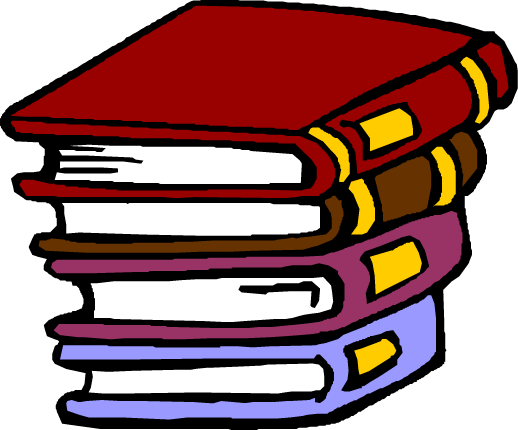 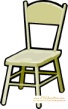 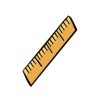 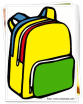 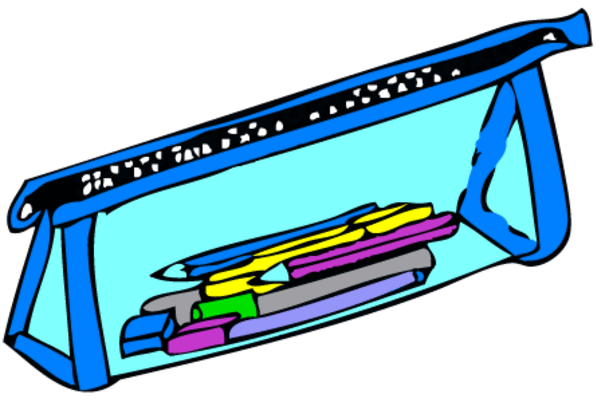 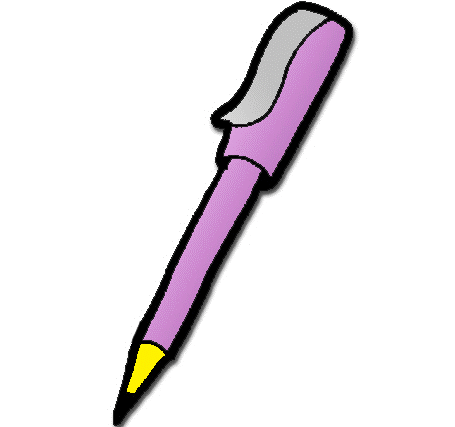 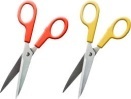 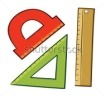 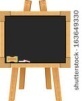 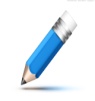 (W)Energizer “One house, two houses”. Teacher gives instructions: Teacher says “One house, learners match 2 hands. Teacher says “Three houses, three learners match  hands.The presentation of new words. Listen and say. Teacher introduces words (stand up, sit down, read, write, open, close, listen to ) with mime. Teacher drills the pronunciation with whole class and with individual learners. Students answer the questions “What does he/she do? Does he/she reads/ write/ listen to music?.. ” (P). One learner shows the activity with new words and other learner names this activity.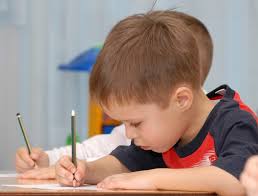 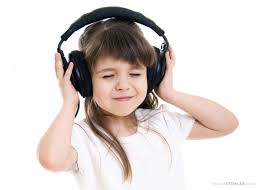 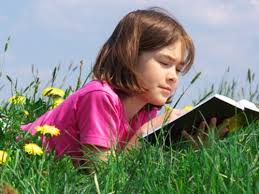 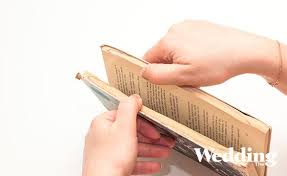 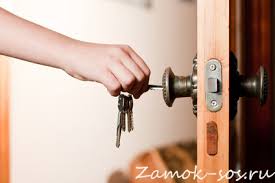 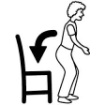 (W)Game for revising the topic” Colors” and consolidating the topic “Classroom routines “. The teacher distributes colored cards and says: “The Yellows stand up.” Students with yellow cards should stand up . The teacher says “The Greens open the books.” Students with green cards should   open the books… (G). Students match the pictures and words stand up, sit down, read, write, open, close, listen to.(W) Students complete “can-do” cards(P)  Learners in two lines facing their partner. One learner has to set of flashcards above and says what, how many and what color something he has. Learners then change role.(W)Energizer “One house, two houses”. Teacher gives instructions: Teacher says “One house, learners match 2 hands. Teacher says “Three houses, three learners match  hands.The presentation of new words. Listen and say. Teacher introduces words (stand up, sit down, read, write, open, close, listen to ) with mime. Teacher drills the pronunciation with whole class and with individual learners. Students answer the questions “What does he/she do? Does he/she reads/ write/ listen to music?.. ” (P). One learner shows the activity with new words and other learner names this activity.(W)Game for revising the topic” Colors” and consolidating the topic “Classroom routines “. The teacher distributes colored cards and says: “The Yellows stand up.” Students with yellow cards should stand up . The teacher says “The Greens open the books.” Students with green cards should   open the books… (G). Students match the pictures and words stand up, sit down, read, write, open, close, listen to.(W) Students complete “can-do” cards(P)  Learners in two lines facing their partner. One learner has to set of flashcards above and says what, how many and what color something he has. Learners then change role.(W)Energizer “One house, two houses”. Teacher gives instructions: Teacher says “One house, learners match 2 hands. Teacher says “Three houses, three learners match  hands.The presentation of new words. Listen and say. Teacher introduces words (stand up, sit down, read, write, open, close, listen to ) with mime. Teacher drills the pronunciation with whole class and with individual learners. Students answer the questions “What does he/she do? Does he/she reads/ write/ listen to music?.. ” (P). One learner shows the activity with new words and other learner names this activity.(W)Game for revising the topic” Colors” and consolidating the topic “Classroom routines “. The teacher distributes colored cards and says: “The Yellows stand up.” Students with yellow cards should stand up . The teacher says “The Greens open the books.” Students with green cards should   open the books… (G). Students match the pictures and words stand up, sit down, read, write, open, close, listen to.(W) Students complete “can-do” cards(P)  Learners in two lines facing their partner. One learner has to set of flashcards above and says what, how many and what color something he has. Learners then change role.(W)Energizer “One house, two houses”. Teacher gives instructions: Teacher says “One house, learners match 2 hands. Teacher says “Three houses, three learners match  hands.The presentation of new words. Listen and say. Teacher introduces words (stand up, sit down, read, write, open, close, listen to ) with mime. Teacher drills the pronunciation with whole class and with individual learners. Students answer the questions “What does he/she do? Does he/she reads/ write/ listen to music?.. ” (P). One learner shows the activity with new words and other learner names this activity.(W)Game for revising the topic” Colors” and consolidating the topic “Classroom routines “. The teacher distributes colored cards and says: “The Yellows stand up.” Students with yellow cards should stand up . The teacher says “The Greens open the books.” Students with green cards should   open the books… (G). Students match the pictures and words stand up, sit down, read, write, open, close, listen to.(W) Students complete “can-do” cards(P)  Learners in two lines facing their partner. One learner has to set of flashcards above and says what, how many and what color something he has. Learners then change role.(W)Energizer “One house, two houses”. Teacher gives instructions: Teacher says “One house, learners match 2 hands. Teacher says “Three houses, three learners match  hands.The presentation of new words. Listen and say. Teacher introduces words (stand up, sit down, read, write, open, close, listen to ) with mime. Teacher drills the pronunciation with whole class and with individual learners. Students answer the questions “What does he/she do? Does he/she reads/ write/ listen to music?.. ” (P). One learner shows the activity with new words and other learner names this activity.(W)Game for revising the topic” Colors” and consolidating the topic “Classroom routines “. The teacher distributes colored cards and says: “The Yellows stand up.” Students with yellow cards should stand up . The teacher says “The Greens open the books.” Students with green cards should   open the books… (G). Students match the pictures and words stand up, sit down, read, write, open, close, listen to.(W) Students complete “can-do” cards(P)  Learners in two lines facing their partner. One learner has to set of flashcards above and says what, how many and what color something he has. Learners then change role.(W)Energizer “One house, two houses”. Teacher gives instructions: Teacher says “One house, learners match 2 hands. Teacher says “Three houses, three learners match  hands.The presentation of new words. Listen and say. Teacher introduces words (stand up, sit down, read, write, open, close, listen to ) with mime. Teacher drills the pronunciation with whole class and with individual learners. Students answer the questions “What does he/she do? Does he/she reads/ write/ listen to music?.. ” (P). One learner shows the activity with new words and other learner names this activity.(W)Game for revising the topic” Colors” and consolidating the topic “Classroom routines “. The teacher distributes colored cards and says: “The Yellows stand up.” Students with yellow cards should stand up . The teacher says “The Greens open the books.” Students with green cards should   open the books… (G). Students match the pictures and words stand up, sit down, read, write, open, close, listen to.(W) Students complete “can-do” cardsFlashcards with classroom objects picturesPictures with activity words: stand up, sit down, read, write, open, close, listen toPictures with activitiescolored cardsPictures  and word cards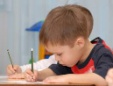 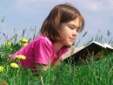 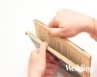 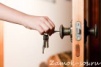 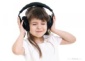 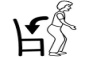  close      listen to   sit down Write        read           open“can-do” cardsFlashcards with classroom objects picturesPictures with activity words: stand up, sit down, read, write, open, close, listen toPictures with activitiescolored cardsPictures  and word cards close      listen to   sit down Write        read           open“can-do” cardsAdditional informationAdditional informationAdditional informationAdditional informationAdditional informationAdditional informationAdditional informationAdditional informationAdditional informationDifferentiation – how do you plan to give more support? How do you plan to challenge the more able learners?Differentiation – how do you plan to give more support? How do you plan to challenge the more able learners?Differentiation – how do you plan to give more support? How do you plan to challenge the more able learners?Differentiation – how do you plan to give more support? How do you plan to challenge the more able learners?Assessment – how are you planning to check learners’ learning?Assessment – how are you planning to check learners’ learning?Cross-curricular links
Health and safety check
ICT links
Values linksCross-curricular links
Health and safety check
ICT links
Values linksCross-curricular links
Health and safety check
ICT links
Values linksMore support: Teacher activates weak learners through the use of suppotive questions that challenge learners’ thinking processes, through the use collaborative talk to help learners understand their own thoughts and the thoughts of others. Teacher and learners use positive language and body language. More-able learners: Teacher provides space for reflection on what they can now do and still have to achieveMore support: Teacher activates weak learners through the use of suppotive questions that challenge learners’ thinking processes, through the use collaborative talk to help learners understand their own thoughts and the thoughts of others. Teacher and learners use positive language and body language. More-able learners: Teacher provides space for reflection on what they can now do and still have to achieveMore support: Teacher activates weak learners through the use of suppotive questions that challenge learners’ thinking processes, through the use collaborative talk to help learners understand their own thoughts and the thoughts of others. Teacher and learners use positive language and body language. More-able learners: Teacher provides space for reflection on what they can now do and still have to achieveMore support: Teacher activates weak learners through the use of suppotive questions that challenge learners’ thinking processes, through the use collaborative talk to help learners understand their own thoughts and the thoughts of others. Teacher and learners use positive language and body language. More-able learners: Teacher provides space for reflection on what they can now do and still have to achieveLearners develop their self-assessment skills in pair and group work. Teacher provides feedback.Learners develop their self-assessment skills in pair and group work. Teacher provides feedback.ReflectionWere the lesson objectives/learning objectives realistic? What did the learners learn today? What was the learning atmosphere like? Did my planned differentiation work well? Did I stick to timings? What changes did I make from my plan and why?ReflectionWere the lesson objectives/learning objectives realistic? What did the learners learn today? What was the learning atmosphere like? Did my planned differentiation work well? Did I stick to timings? What changes did I make from my plan and why?Use the space below to reflect on your lesson. Answer the most relevant questions from the box on the left about your lesson.  Use the space below to reflect on your lesson. Answer the most relevant questions from the box on the left about your lesson.  Use the space below to reflect on your lesson. Answer the most relevant questions from the box on the left about your lesson.  Use the space below to reflect on your lesson. Answer the most relevant questions from the box on the left about your lesson.  Use the space below to reflect on your lesson. Answer the most relevant questions from the box on the left about your lesson.  Use the space below to reflect on your lesson. Answer the most relevant questions from the box on the left about your lesson.  Use the space below to reflect on your lesson. Answer the most relevant questions from the box on the left about your lesson.  ReflectionWere the lesson objectives/learning objectives realistic? What did the learners learn today? What was the learning atmosphere like? Did my planned differentiation work well? Did I stick to timings? What changes did I make from my plan and why?ReflectionWere the lesson objectives/learning objectives realistic? What did the learners learn today? What was the learning atmosphere like? Did my planned differentiation work well? Did I stick to timings? What changes did I make from my plan and why?Summary evaluationWhat two things went really well (consider both teaching and learning)?1:2:What two things would have improved the lesson (consider both teaching and learning)?1: 2:What have I learned from this lesson about the class or individuals that will inform my next lesson?Summary evaluationWhat two things went really well (consider both teaching and learning)?1:2:What two things would have improved the lesson (consider both teaching and learning)?1: 2:What have I learned from this lesson about the class or individuals that will inform my next lesson?Summary evaluationWhat two things went really well (consider both teaching and learning)?1:2:What two things would have improved the lesson (consider both teaching and learning)?1: 2:What have I learned from this lesson about the class or individuals that will inform my next lesson?Summary evaluationWhat two things went really well (consider both teaching and learning)?1:2:What two things would have improved the lesson (consider both teaching and learning)?1: 2:What have I learned from this lesson about the class or individuals that will inform my next lesson?Summary evaluationWhat two things went really well (consider both teaching and learning)?1:2:What two things would have improved the lesson (consider both teaching and learning)?1: 2:What have I learned from this lesson about the class or individuals that will inform my next lesson?Summary evaluationWhat two things went really well (consider both teaching and learning)?1:2:What two things would have improved the lesson (consider both teaching and learning)?1: 2:What have I learned from this lesson about the class or individuals that will inform my next lesson?Summary evaluationWhat two things went really well (consider both teaching and learning)?1:2:What two things would have improved the lesson (consider both teaching and learning)?1: 2:What have I learned from this lesson about the class or individuals that will inform my next lesson?Summary evaluationWhat two things went really well (consider both teaching and learning)?1:2:What two things would have improved the lesson (consider both teaching and learning)?1: 2:What have I learned from this lesson about the class or individuals that will inform my next lesson?Summary evaluationWhat two things went really well (consider both teaching and learning)?1:2:What two things would have improved the lesson (consider both teaching and learning)?1: 2:What have I learned from this lesson about the class or individuals that will inform my next lesson?